                    T.C. AYANCIK BELEDİYESİ MECLİS KARARI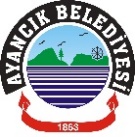 KARAR - 60  -  5393 sayılı Belediye Kanunu’nun 62.maddesi gereği ve Mahalli İdareler Bütçe ve Muhasebe Usulü Yönetmeliğinin 28.maddesi gereği Ayancık Belediyesi 2023 yılı ve izleyen iki yıla ait gelir ve gider bütçe tasarısı   80.000.000,00.TL  ( seksen  milyon )    olarak hazırlanmış Ayancık Belediyesi Bütçe Tasarısını incelemek üzere Plan ve Bütçe Komisyonuna havale edilmesine oybirliği ile karar verildi.KARAR - 61  -   5393 sayılı Belediye Kanununun 15/p maddesine istinaden ilçemizde faaliyet gösteren Ticari Taksi Durakları ve Ticari Taksi Plaka sayılarının arttırılması teklifi  incelenmek üzere Trafik Komisyonuna havale edilmesi oybirliği ile kabul edildi. Hayrettin KAYA 			Fatma ÜSTÜN 		Hakan Aycan ALTINTAŞBelediye ve Meclis Başkanı        	Katip Üye	          		Katip Üye                    T.C. AYANCIK BELEDİYESİ MECLİS KARARIKARAR  - 62 -   İlçemiz belediye ve mücavir alan sınırlarında 5393 sayılı Belediye  yasasının 15.maddesi (p)  bendi ile verilen görevler başta olmak üzere diğer mevzuat hükümleri ile belediyelere tanınan görev ve yetkiler konusunda belediye meclisinin alacağı kararların dayanaklı, sağlıklı ve genel kabul görecek şekilde karara bağlanabilmesi amacıyla görev süresi  bir yıl olmak üzere Trafik Komisyon üyeliğinin 3 kişilik olmasına, bu komisyonda görev almak üzere CHP Gurubundan Cihan ÖZKAYA ve Ramazan YILDIZ ile  AKP Gurubundan Muhammet AĞAN   oybirliği ile seçilmişlerdir.Hayrettin KAYA 			Fatma ÜSTÜN 		Hakan Aycan ALTINTAŞBelediye ve Meclis Başkanı        	Katip Üye	          		Katip Üye                    T.C. AYANCIK BELEDİYESİ MECLİS KARARIKARAR- 63 -   Analitik Bütçe esaslarına göre hazırlanan Ayancık Belediyesi 2023 yılı Bütçe tasarısı  Gideri 80.000.000,00.-  TL ( seksen milyon ) olmak üzere ;A- GİDER BÜTÇESİ						  KONAN ÖDENEK  TL01  PERSONEL GİDERİ							13.625.366,30.-            Meclis birleşimine katılan  üyelerin isimleri tek tek okunmak suretiyle yapılan oylamada, Meclis Üyelerinin  tamamı kabul yönünde ellerini kaldırmaları üzerine oybirliği ile ,             02  SOS. GÜV.KUR.DEVLET PRİMİ GİD.		                             2.150.719,01.-             Meclis birleşimine katılan  üyelerin isimleri tek tek okunmak suretiyle yapılan oylamada, Meclis Üyelerinin  tamamı kabul yönünde ellerini kaldırmaları üzerine oybirliği ile ,                                                                  03  MAL VE HİZMET ALIM GİDERLERİ					48.526.452,20.-   Meclis birleşimine katılan  üyelerin isimleri tek tek okunmak suretiyle yapılan oylamada, Meclis Üyelerinin  tamamı kabul yönünde ellerini kaldırmaları üzerine oybirliği ile,                                                        04  FAİZ GİDERLERİ						                 12.000,00.-            Meclis birleşimine katılan  üyelerin isimleri tek tek okunmak suretiyle yapılan oylamada, Meclis Üyelerinin  tamamı kabul yönünde ellerini kaldırmaları üzerine oybirliği ile,              05  CARİ TRANSFERLER				              	                3.100.826,96.-                                Meclis birleşimine katılan  üyelerin isimleri tek tek okunmak suretiyle yapılan oylamada, Meclis Üyelerinin  tamamı kabul yönünde ellerini kaldırmaları üzerine oybirliği ile ,                                                                  06  SERMAYE GİDERİ						   	 7.285.847,52.-                       Meclis birleşimine katılan  üyelerin isimleri tek tek okunmak suretiyle yapılan oylamada, Meclis Üyelerinin  tamamı kabul yönünde ellerini kaldırmaları üzerine oybirliği ile ,                07  SERMAYE TRANSFERLERİ				        	       	      1.500,00.-                         Meclis birleşimine katılan  üyelerin isimleri tek tek okunmak suretiyle yapılan oylamada, Meclis Üyelerinin  tamamı kabul yönünde ellerini kaldırmaları üzerine oybirliği ile ,                                                                   08  BORÇ VERME							                     500,00.-                        Meclis birleşimine katılan  üyelerin isimleri tek tek okunmak suretiyle yapılan oylamada, Meclis Üyelerinin  tamamı kabul yönünde ellerini kaldırmaları üzerine oybirliği ile ,                                                                    09  YEDEK ÖDENEKLER					   	             5.296.788,01.-             Meclis birleşimine katılan  üyelerin isimleri tek tek okunmak suretiyle yapılan oylamada, Meclis Üyelerinin  tamamı kabul yönünde ellerini kaldırmaları üzerine ; 5393 sayılı Belediye kanununun 18.madde  (b) bendi, 62.madde ile Mahalli İdareler Bütçe ve Muhasebe Yönetmeliğinin 29.maddesi  gereği, 2023 yılı Gider Bütçesi Cem’an  80.000.000,00.-TL (seksen milyon) olarak ad okunmak suretiyle kabul yönünde ellerini yukarı kaldırmaları üzerine oybirliği ile kabul edildi.                                                                                                                            Belediyemiz 2023 mali yılı gider bütçesine göre  80.000.000,00.- TL nin birimlere göre dağılımı aşağıda gösterilmiştir. BİRİMLER					KONAN ÖDENEK  TL     ÖZEL KALEM                                                                                          28.367.435,07HUKUK MÜŞAVİRLİĞİ                                                                                  5.000,00YAZI İŞLERİ MÜDÜRLÜĞÜ                                                                      417.057,32MALİ İŞLER MÜDÜRLÜĞÜ                                                                  13.838.522,22İTFAİYE MÜDÜRLÜĞÜ                                                                           1.121.322,23ZABITA MÜDÜRLÜĞÜ                                                                            2.829.850,37KÜLTÜR VE SOSYAL İŞLER MÜDÜRLÜĞÜ                                       2.838.365,80İMAR MÜDÜRLÜĞÜ                                                                                2.969.696,65FEN İŞLEİ MÜDÜRLÜĞÜ                                                                      15.665.565,55VETERİNER MÜDÜRLÜĞÜ                                                                       795.664,77MUHTARLIK MÜDÜRLÜĞÜ                                                                     306.755,11DESTEK HİZMETLERİ MÜDÜRLÜĞÜ                                                10.844.764,91TOPLAM                                                                                                   80.000.000,00.- TL    olmak üzere  İşbu birimler bazında gider kalemlerinin toplamı olarak 80.000.000,00.-TL ve  ad okunmak suretiyle kabul yönünde ellerini yukarı kaldırmaları üzerine oybirliği ile kabul edildi. B- GELİR BÜTÇESİ					     KONAN ÖDENEK  TL01  VERGİ GELİRLERİ						5.399.715,32.-              Meclis birleşimine katılan  üyelerin isimleri tek tek okunmak suretiyle yapılan oylamada, Meclis Üyelerinin  tamamı kabul yönünde ellerini kaldırmaları üzerine oybirliği ile, 02 SOSYAL GÜVENLİK GELİRİ					       1.331,00.-      Meclis birleşimine katılan  üyelerin isimleri tek tek okunmak suretiyle yapılan oylamada, Meclis Üyelerinin  tamamı kabul yönünde ellerini kaldırmaları üzerine oybirliği ile, 03  TEŞEBBÜS VE MÜLKİYET GELİRLERİ		           5.734.204,48.-             Meclis birleşimine katılan  üyelerin isimleri tek tek okunmak suretiyle yapılan oylamada, Meclis Üyelerinin  tamamı kabul yönünde ellerini kaldırmaları üzerine oybirliği ile,                           04  ALINAN BAĞIŞ VE YARDIMLAR İLE ÖZEL GELİR. 	34.047.921,22.-             Meclis birleşimine katılan  üyelerin isimleri tek tek okunmak suretiyle yapılan oylamada, Meclis Üyelerinin  tamamı kabul yönünde ellerini kaldırmaları üzerine oybirliği ile ,             05  DİĞER GELİRLER						14.425.649,59.-           Meclis birleşimine katılan  üyelerin isimleri tek tek okunmak suretiyle yapılan oylamada, Meclis Üyelerinin  tamamı kabul yönünde ellerini kaldırmaları üzerine oybirliği ile ,             06  SERMAYE GELİRLERİ						20.663.375,15.-            Meclis birleşimine katılan  üyelerin isimleri tek tek okunmak suretiyle yapılan oylamada, Meclis Üyelerinin  tamamı kabul yönünde ellerini kaldırmaları üzerine oybirliği ile ,              08  ALACAKLARDAN TAHSİLAT		              	   290.934,45-              Meclis birleşimine katılan  üyelerin isimleri tek tek okunmak suretiyle yapılan oylamada, Meclis Üyelerinin  tamamı kabul yönünde ellerini kaldırmaları üzerine oybirliği ile ,  TOPLAM 								    80.563.131,21.-                                                   09  RED VE İADELER						        563.131,21.-          TOPLAM 								  80.000.000,00.- TL            ( seksen milyon ) olarak, Meclis birleşimine katılan  üyelerin isimleri tek tek okunmak suretiyle yapılan oylamada, Meclis Üyelerinin  tamamı kabul yönünde ellerini kaldırmaları üzerine; 5393 sayılı Belediye kanununun 18.madde  (b) bendi, 62.madde ile Mahalli İdareler Bütçe ve Muhasebe Yönetmeliğinin 29.maddesi  gereği Belediye hizmetleri için ekonomik kod şeklinde düzenlenen Ayancık Belediyesi 2023 mali yılı ve izleyen iki yılı kapsayan Gelir Bütçesi Cem’an 80.000.000,00.-TL ( seksen milyon ) bağlanarak birleşime katılan üyelerin tamamı ad okunarak  kabul yönünde ellerini yukarı kaldırmaları neticesi oybirliği ile kabul edildi.KARAR – 64  - Ayancık Belediye Meclisinin 07.03.2007 tarih ve 13 sayılı kararı ile ticari taksi plaka sayısı 30 ile durak sayısı ise 5 ile sınırlandırılmıştır. İlçemiz nüfus yapısının artış eğiliminde olması, şehir yerleşim alanın genişlemesi, özellikle Ayancık Devlet Hastanesinin yeni yerleşkesinin şehir merkezinden uzaklaşması, İlçemizin 72 köyü ve mahalleleri ile düzenli bir toplu taşıma imkanının olmaması dikkate alındığında mevcut ticari taksi sınırlamasının ihtiyaçları karşılayamayacağı öngörüldüğünden 5393 sayılı Belediye Kanununun 15 nci maddesi ( p ) bendi gereği 30 ile sınırlandırılan ticari taksi plaka sayısının 40’a çıkartılmasına, buna paralel olarak ticari taksi durak sayısının ise 5’ten 6’ya çıkartılmasına ve bu şekilde sınırlandırma getirilmesine oybirliği ile karar verildi.      Hayrettin KAYA 			Fatma ÜSTÜN 		Hakan Aycan ALTINTAŞBelediye Başkanı 		        	Katip Üye	          		Katip ÜyeKarar Tarihi03.11.2022	03.11.2022	Karar No   60Belediye Meclisini Teşkil Edenlerin Adı ve Soyadı BİRLEŞİM: 1OTURUM:1DÖNEM: Kasım 2022 Belediye Meclisini Teşkil Edenlerin Adı ve Soyadı BİRLEŞİM: 1OTURUM:1DÖNEM: Kasım 2022  Meclis ve Belediye Başkanı: Hayrettin KAYA        Katip Üyeler :  Fatma ÜSTÜN   -  Hakan Aycan ALTINTAŞ Meclis ve Belediye Başkanı: Hayrettin KAYA        Katip Üyeler :  Fatma ÜSTÜN   -  Hakan Aycan ALTINTAŞ Meclis ve Belediye Başkanı: Hayrettin KAYA        Katip Üyeler :  Fatma ÜSTÜN   -  Hakan Aycan ALTINTAŞBelediye Meclisini Teşkil Edenlerin Adı ve Soyadı BİRLEŞİM: 1OTURUM:1DÖNEM: Kasım 2022 Belediye Meclisini Teşkil Edenlerin Adı ve Soyadı BİRLEŞİM: 1OTURUM:1DÖNEM: Kasım 2022 OTURUMA KATILANLAR: Necati SÖNMEZ-  Seyfi ÖZER- Ramazan YILDIZ -  Cihan ÖZKAYA-  Mustafa Aybars YAVUZ – Ferhat ÜNAL - İhsan EKMEKÇİ  -  Muhammet AĞAN. OTURUMA KATILAMAYANLAR: (izinli) -   Özer YILDIRIM. OTURUMA KATILANLAR: Necati SÖNMEZ-  Seyfi ÖZER- Ramazan YILDIZ -  Cihan ÖZKAYA-  Mustafa Aybars YAVUZ – Ferhat ÜNAL - İhsan EKMEKÇİ  -  Muhammet AĞAN. OTURUMA KATILAMAYANLAR: (izinli) -   Özer YILDIRIM. OTURUMA KATILANLAR: Necati SÖNMEZ-  Seyfi ÖZER- Ramazan YILDIZ -  Cihan ÖZKAYA-  Mustafa Aybars YAVUZ – Ferhat ÜNAL - İhsan EKMEKÇİ  -  Muhammet AĞAN. OTURUMA KATILAMAYANLAR: (izinli) -   Özer YILDIRIM. Karar Tarihi04.11.2022	04.11.2022	Karar No   62Belediye Meclisini Teşkil Edenlerin Adı ve Soyadı BİRLEŞİM: 2OTURUM:1DÖNEM: Kasım 2022 Belediye Meclisini Teşkil Edenlerin Adı ve Soyadı BİRLEŞİM: 2OTURUM:1DÖNEM: Kasım 2022  Meclis ve Belediye Başkanı: Hayrettin KAYA        Katip Üyeler :  Fatma ÜSTÜN   -  Hakan Aycan ALTINTAŞ Meclis ve Belediye Başkanı: Hayrettin KAYA        Katip Üyeler :  Fatma ÜSTÜN   -  Hakan Aycan ALTINTAŞ Meclis ve Belediye Başkanı: Hayrettin KAYA        Katip Üyeler :  Fatma ÜSTÜN   -  Hakan Aycan ALTINTAŞBelediye Meclisini Teşkil Edenlerin Adı ve Soyadı BİRLEŞİM: 2OTURUM:1DÖNEM: Kasım 2022 Belediye Meclisini Teşkil Edenlerin Adı ve Soyadı BİRLEŞİM: 2OTURUM:1DÖNEM: Kasım 2022 OTURUMA KATILANLAR: Necati SÖNMEZ-  Seyfi ÖZER-  Cihan ÖZKAYA-  Mustafa Aybars YAVUZ – Ferhat ÜNAL - İhsan EKMEKÇİ  -  Muhammet AĞAN - Özer YILDIRIM.OTURUMA KATILAMAYANLAR:. Ramazan YILDIZ -OTURUMA KATILANLAR: Necati SÖNMEZ-  Seyfi ÖZER-  Cihan ÖZKAYA-  Mustafa Aybars YAVUZ – Ferhat ÜNAL - İhsan EKMEKÇİ  -  Muhammet AĞAN - Özer YILDIRIM.OTURUMA KATILAMAYANLAR:. Ramazan YILDIZ -OTURUMA KATILANLAR: Necati SÖNMEZ-  Seyfi ÖZER-  Cihan ÖZKAYA-  Mustafa Aybars YAVUZ – Ferhat ÜNAL - İhsan EKMEKÇİ  -  Muhammet AĞAN - Özer YILDIRIM.OTURUMA KATILAMAYANLAR:. Ramazan YILDIZ -Karar Tarihi08.11.2022	08.11.2022	Karar No   63Belediye Meclisini Teşkil Edenlerin Adı ve Soyadı BİRLEŞİM: 3OTURUM:1DÖNEM: Kasım 2022 Belediye Meclisini Teşkil Edenlerin Adı ve Soyadı BİRLEŞİM: 3OTURUM:1DÖNEM: Kasım 2022  Meclis ve Belediye Başkanı: Hayrettin KAYA        Katip Üyeler :  Fatma ÜSTÜN   -  Hakan Aycan ALTINTAŞ Meclis ve Belediye Başkanı: Hayrettin KAYA        Katip Üyeler :  Fatma ÜSTÜN   -  Hakan Aycan ALTINTAŞ Meclis ve Belediye Başkanı: Hayrettin KAYA        Katip Üyeler :  Fatma ÜSTÜN   -  Hakan Aycan ALTINTAŞBelediye Meclisini Teşkil Edenlerin Adı ve Soyadı BİRLEŞİM: 3OTURUM:1DÖNEM: Kasım 2022 Belediye Meclisini Teşkil Edenlerin Adı ve Soyadı BİRLEŞİM: 3OTURUM:1DÖNEM: Kasım 2022 OTURUMA KATILANLAR: Necati SÖNMEZ-  Seyfi ÖZER-  Ramazan YILDIZ-  Mustafa Aybars YAVUZ – Ferhat ÜNAL - İhsan EKMEKÇİ  -  Muhammet AĞAN - Özer YILDIRIM.OTURUMA KATILAMAYANLAR: Cihan ÖZKAYA( izinli ) -OTURUMA KATILANLAR: Necati SÖNMEZ-  Seyfi ÖZER-  Ramazan YILDIZ-  Mustafa Aybars YAVUZ – Ferhat ÜNAL - İhsan EKMEKÇİ  -  Muhammet AĞAN - Özer YILDIRIM.OTURUMA KATILAMAYANLAR: Cihan ÖZKAYA( izinli ) -OTURUMA KATILANLAR: Necati SÖNMEZ-  Seyfi ÖZER-  Ramazan YILDIZ-  Mustafa Aybars YAVUZ – Ferhat ÜNAL - İhsan EKMEKÇİ  -  Muhammet AĞAN - Özer YILDIRIM.OTURUMA KATILAMAYANLAR: Cihan ÖZKAYA( izinli ) -